Wybierzcie i pokolorujcie odpowiednią minkę zgodnie z nastrojem wysłuchanego utworu /wesoła, smutna, poważna/.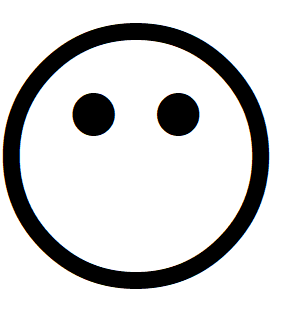 